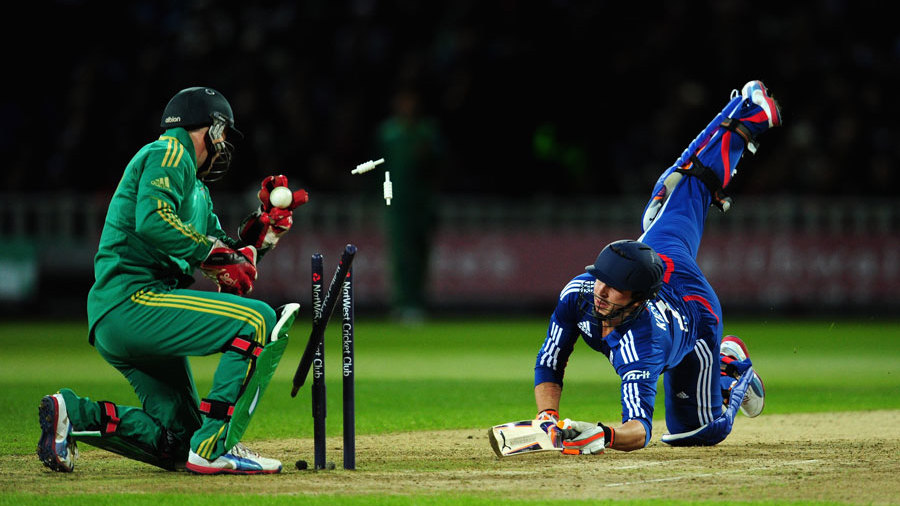 SOUTH AFRICA TOUR OF ENGLAND 2012DATEDAY MATCHPLACEJul 19Thursday1st TESTKennington Oval, LondonAug 2Thursday2nd TESTHeadingley, LeedsAug 16Thursday3rd TESTLords, LondonAug 24Friday1st ODISophia Gardens, CardiffAug 28Tuesday2nd ODIThe Rose Bowl, SouthamptonAug 31Friday3rd ODIKennington Oval, LondonSep 2Sunday4th ODILords, LondonSep 5Wednesday5th ODITrent Bridge, NottinghamSep 8Saturday1st T20Riverside Ground, Chester le StreetSep 10Monday2nd T20Old Trafford, ManchesterSep 12Wednesday3rd T20Edgbaston, Birmingham